Инструкция по поиску диплома об образовании в Федеральном реестре сведений об образовании  Чтобы проверить внесение диплома об образовании в Федеральный реестр сведений об образовании, требуется произвести следующий набор действий: Зайти по ссылке https://obrnadzor.gov.ru/gosudarstvennye-uslugi-i-funkczii/7701537808-gosfunction/formirovanie-i-vedenie-federalnogo-reestra-svedenij-o-dokumentah-ob-obrazovanii-i-ili-o-kvalifikaczii-dokumentah-ob-obuchenii/Пролистать вниз до СЕРВИСА ПОИСКА СВЕДЕНИЙ О ДОКУМЕНТАХ ОБ ОБРАЗОВАНИИ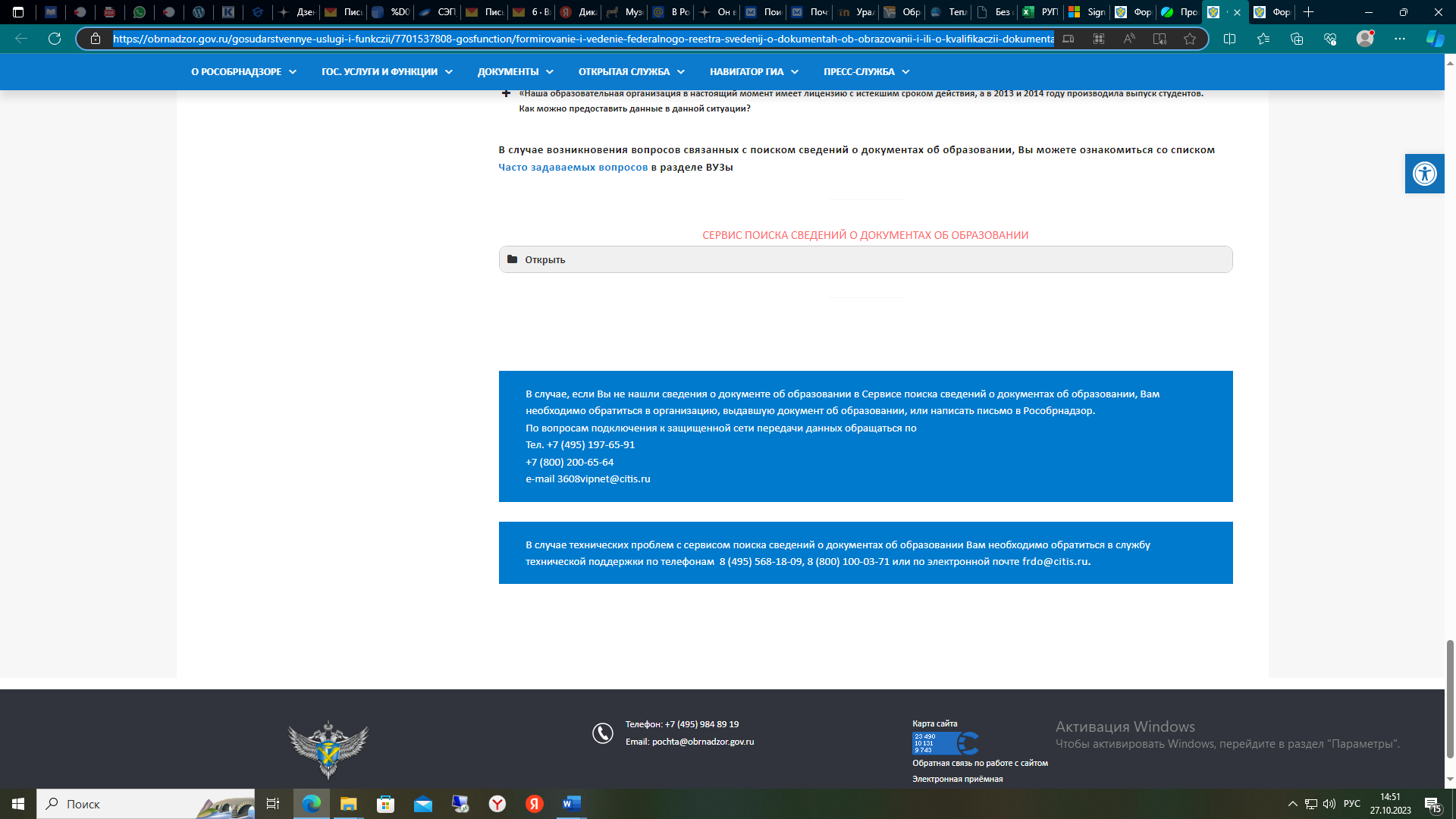 Щелкнуть правой клавишей мыши на Папку на сером поле «Открыть»Ввести необходимые данные. 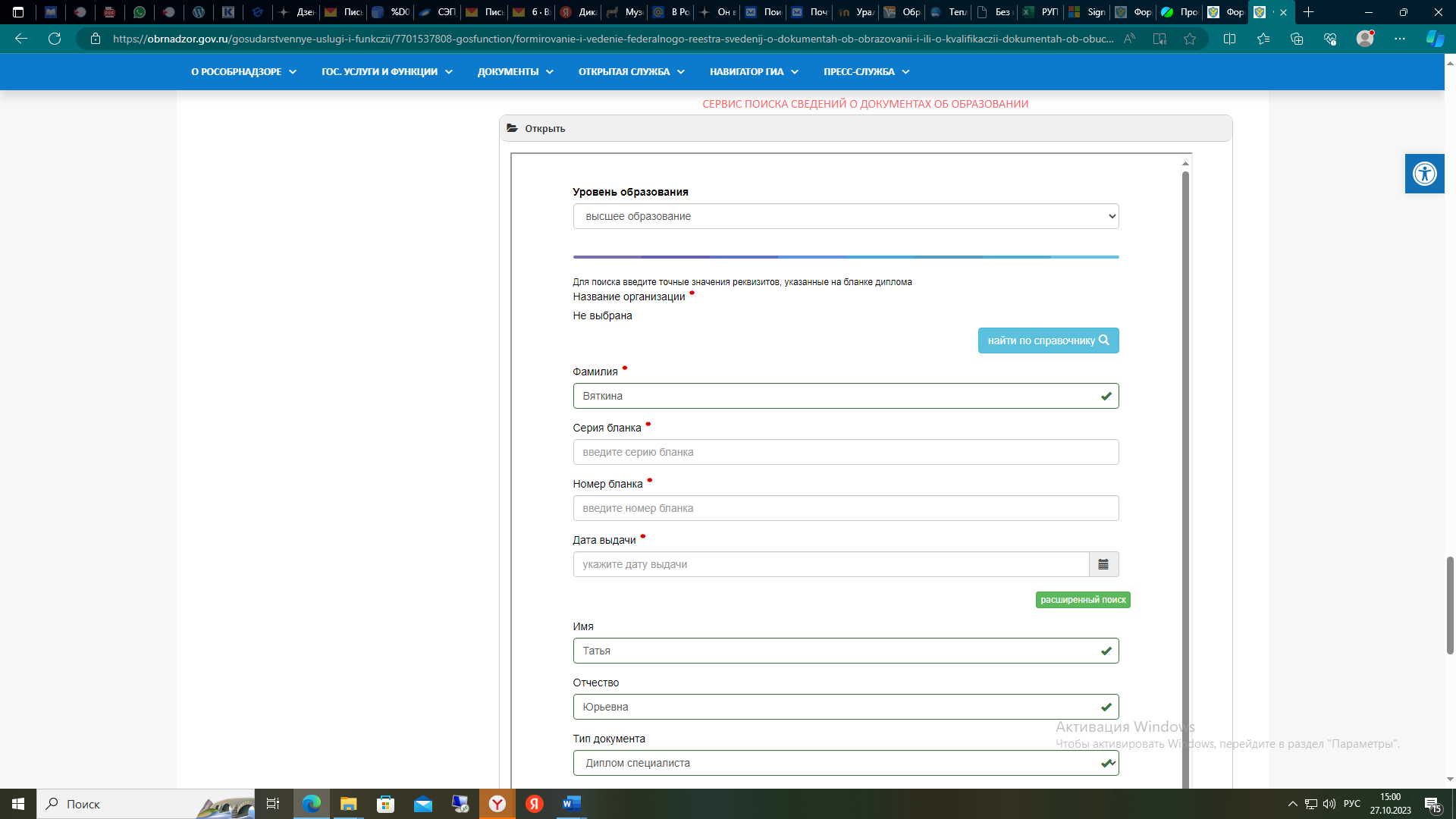 При необходимости воспользоваться расширенным поиском. 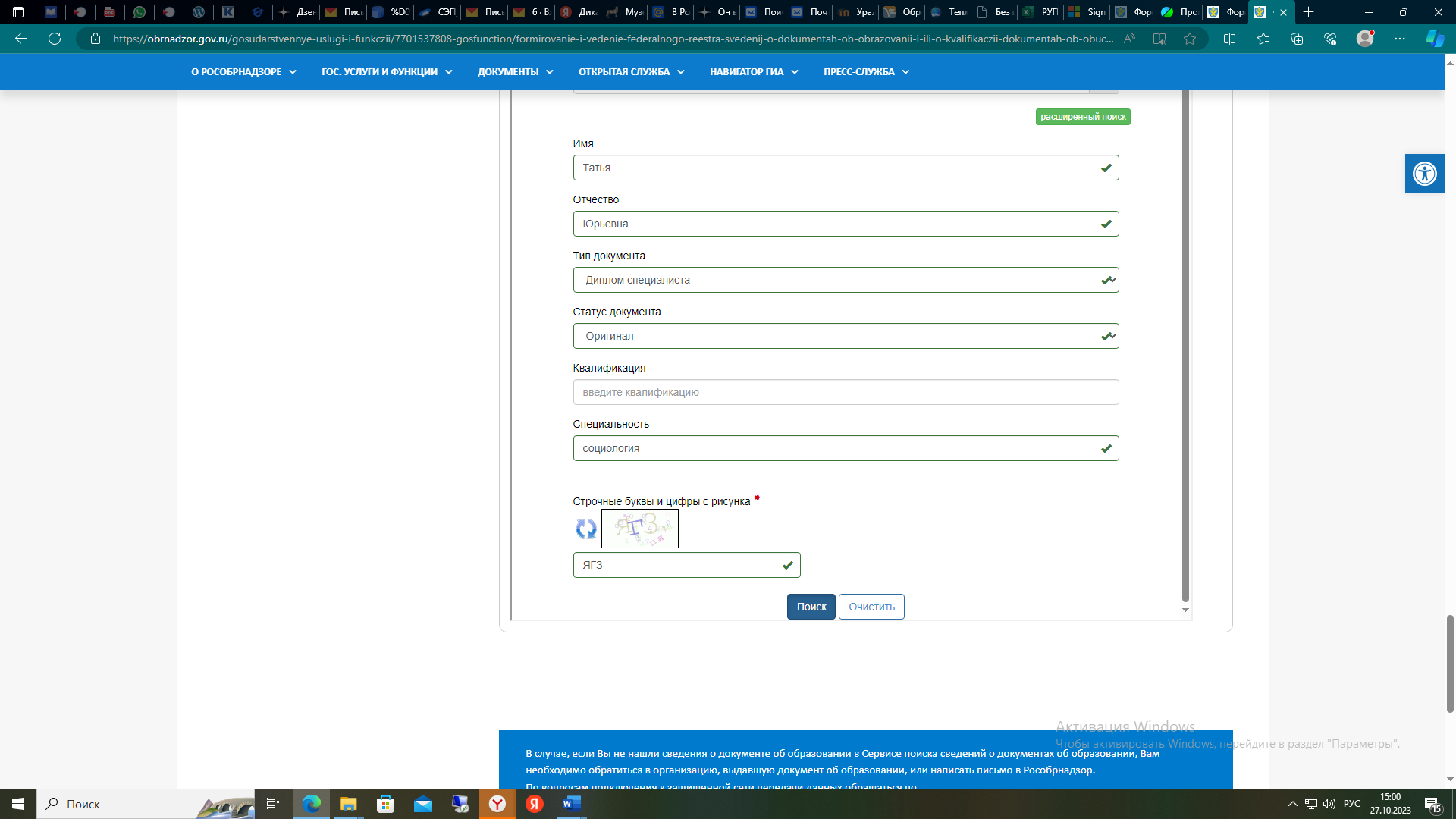 Нажать кнопку «Поиск»